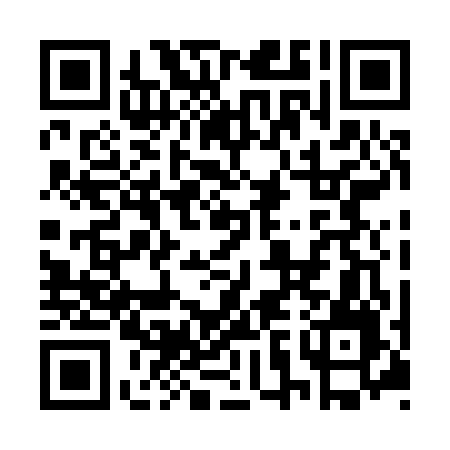 Prayer times for Fortaleza de Minas, BrazilWed 1 May 2024 - Fri 31 May 2024High Latitude Method: NonePrayer Calculation Method: Muslim World LeagueAsar Calculation Method: ShafiPrayer times provided by https://www.salahtimes.comDateDayFajrSunriseDhuhrAsrMaghribIsha1Wed5:096:2412:043:195:436:552Thu5:096:2412:043:185:436:543Fri5:096:2512:043:185:426:544Sat5:096:2512:043:185:426:535Sun5:106:2612:033:175:416:536Mon5:106:2612:033:175:416:527Tue5:106:2612:033:165:406:528Wed5:116:2712:033:165:406:519Thu5:116:2712:033:165:396:5110Fri5:116:2812:033:155:396:5111Sat5:116:2812:033:155:386:5012Sun5:126:2812:033:155:386:5013Mon5:126:2912:033:145:376:5014Tue5:126:2912:033:145:376:4915Wed5:136:3012:033:145:376:4916Thu5:136:3012:033:145:366:4917Fri5:136:3012:033:135:366:4918Sat5:146:3112:033:135:366:4819Sun5:146:3112:033:135:356:4820Mon5:146:3212:033:135:356:4821Tue5:156:3212:033:135:356:4822Wed5:156:3212:043:125:346:4823Thu5:156:3312:043:125:346:4724Fri5:166:3312:043:125:346:4725Sat5:166:3412:043:125:346:4726Sun5:166:3412:043:125:346:4727Mon5:166:3412:043:125:336:4728Tue5:176:3512:043:125:336:4729Wed5:176:3512:043:125:336:4730Thu5:176:3612:043:125:336:4731Fri5:186:3612:053:115:336:47